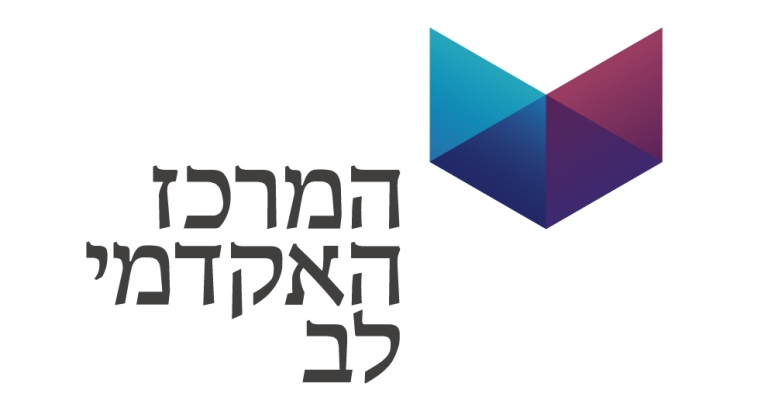 בס"ד,מערכת שעות לסמסטר אלולתוכנית לתלמידי אלקטרוניקה ואלקטרו-אופטיקהקמפוס לבשבוע 1-4 א' באלול – כז' באלול  (28 לאוג' עד 24 לספטמבר)שעות   /   ימיםראשוןשנישלישירביעיחמישישישי09:00 - 13:15יום היערכותלימודי קודשלימודי קודשלימודי קודשלימודי קודשמבוא למחשבמשעה 08:30- 13:30 14:30- 15:15יום היערכותמתמטיקהמתמטיקהמתמטיקהמתמטיקהמבוא למחשבמשעה 08:30- 13:30 15:15 - 16:00יום היערכותמתמטיקהמתמטיקהמתמטיקה16:00 - 16:15יום היערכותמתמטיקהמתמטיקהמתמטיקה16:15 - 17:00יום היערכותמתמטיקהמתמטיקהמתמטיקה17:00 – 17:45פיסיקהמתמטיקהפסיקהמתמטיקהפסיקה18:00 - 19:30פיסיקהפיסיקהפסיקהפסיקה פסיקה קורסמרצהבנייןכיתהימיםמתמטיקהד"ר בגנו אלימיום א-המבוא למחשביםמר אלכסנדר חייטשישיפיסיקהמר חיים ברנרמיום א-ה